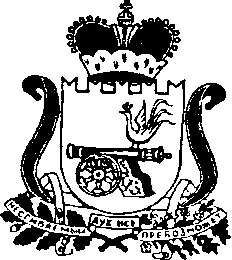 СОВЕТ ДЕПУТАТОВПОНИЗОВСКОГО СЕЛЬСКОГО ПОСЕЛЕНИЯ
РУДНЯНСКОГО РАЙОНА СМОЛЕНСКОЙ ОБЛАСТИРЕШЕНИЕот 28.08.2013                                                                                                  № 202В целях совершенствования управления и распоряжения имуществом, находящимся в собственности Понизовского сельского поселения  Руднянского района  Смоленской  области, руководствуясь пунктом 5 части 10 статьи 35, статьей 51 Федерального закона «Об общих принципах организации местного самоуправления в Российской Федерации», Уставом Понизовского сельского поселения  Руднянского района  Смоленской  области  Совет депутатов Понизовского сельского поселения  Руднянского района  Смоленской  области решил:1. Принять Положение о порядке управления и распоряжения имуществом, находящимся в собственности Понизовского сельского поселения  Руднянского района  Смоленской  области согласно приложению.2. Опубликовать настоящее решение на официальном сайте муниципального образования Руднянский район Смоленской  области: www.rudnva.org.3. Контроль   за исполнением решения возложить на ведущего специалиста Администрации Понизовского сельского поселения Руднянского района  Смоленской  области Захаренкову Антонину  Викторовну.Глава муниципального образования Понизовского сельского поселения  Руднянского района  Смоленской  области                        А.М. Бикашова Утвержденорешением Совета депутатовПонизовского сельского поселенияРуднянского района  Смоленской  области от 28.08.2013г. № 202ПОЛОЖЕНИЕО ПОРЯДКЕ УПРАВЛЕНИЯ И РАСПОРЯЖЕНИЯ ИМУЩЕСТВОМ, НАХОДЯЩИМСЯ В СОБСТВЕННОСТИПОНИЗОВСКОГО СЕЛЬСКОГО ПОСЕЛЕНИЯРУДНЯНСКОГО РАЙОНА СМОЛЕНСКОЙ ОБЛАСТИ1. Общие положения1.Настоящее Положение о порядке управления и распоряжения муниципальным  имуществом муниципального образования Понизовского сельского поселения Руднянского района Смоленской области (далее-Положение) в соответствии с Федеральным и областным законодательством, Уставом муниципального образования Понизовского сельского поселения Руднянского района Смоленской области (далее-Устав) устанавливает порядок управления и распоряжения  муниципальным имуществом  муниципального образования Понизовского сельского поселения Руднянского района Смоленской области  и участия органов местного самоуправления  муниципальным имуществом  муниципального образования Понизовского сельского поселения Руднянского района Смоленской области (далее- ОМС) в гражданско-правовых отношениях по управлению и распоряжению муниципальным имуществом муниципального образования Понизовского сельского поселения Руднянского района Смоленской области (далее-поселение).2.Порядок управления  и распоряжения  отдельными видами объектов муниципального  имущества  может регулироваться другими муниципальными правовыми актами с учетом жилищного, бюджетного, земельного, водного и лесного законодательства, законодательства о недрах и объектах животного мира, иных норм Федерального законодательства, настоящего Положения.3. В собственности поселения может находиться имущество, указанное в статье 50 Федерального закона от 6 октября 2003года № 131-ФЗ «Об общих принципах организации местного самоуправления в Российской Федерации» (далее- Федеральный закон).4. Муниципальное  имущество  поселения формируется:4.1 В результате разграничения государственной собственности на федеральную собственность, собственность субъектов российской Федерации и муниципальную собственность.4.2.Посредством взимания налогов, сборов и иных обязательных платежей, подлежащих зачислению в местный бюджет.4.3 Посредством приобретения имущества в собственность в порядке, предусмотренном федеральным и областным законодательством.4.4 Посредством приема в муниципальную собственность поселения объектов федеральной и областной собственности.4.5 Посредством получения доходов от использования муниципального  имущества  поселения.4.6 На основании решения суда, устанавливающего право муниципальной собственности поселения.4.7 Иными способами, предусмотренными    федеральным и областным законодательством.5. В муниципальную собственность поселения может приобретаться любое имущество, за исключением объектов, приобретение которых в собственность муниципального образования не допускается в соответствии с федеральными законами.6. Основаниями прекращения права муниципальной собственности поселения являются:6.1 Отчуждение имущества другим лицам, в том числе посредством передачи объектов муниципального имущества  в федеральную и областную собственность, передача имущества в собственность других муниципальных образований.6.2 Отказ от права собственности.6.3 Гибель или уничтожение имущества.6.4 Отчуждение имущества унитарным предприятием.6.5 Принудительное изъятие  имущества по основаниям, предусмотренным федеральным и областным законодательством.6.6 Иные, предусмотренные федеральным и областным законодательством.7. Безвозмездное отчуждение объектов муниципального имущества  поселения не допускается. За исключением случаев, предусмотренных федеральным законодательством и принятыми в соответствии с ним областными законами.8. Управление и распоряжение муниципальным  имуществом поселения направлены на достижение следующих целей:8.1 Увеличение доходов местного бюджета.8.2 Оптимизация структуры муниципальной собственности в интересах обеспечения устойчивых предпосылок для роста экономики поселения.8.3 Вовлечение максимального количества объектов муниципального имущества в процессе совершенствования управления.8.4 Использование муниципальной собственности в качестве инструмента для привлечения инвестиций в реальный сектор экономики поселения8.5 Полная инвентаризация объектов муниципального  имущества  поселения, разработка и реализация  системы учета этих объектов и оформление прав на них.8.6 Повышение эффективности управления муниципальным имуществом поселения с использованием всех современных методов и финансовых инструментов, детальная правовая регламентация процессов управления.8.7 Классификация объектов муниципального  имущества  поселения по признакам, определяющим специфику управления.8.8 Обеспечение контроля за использованием и сохранностью муниципального имущества.8.9 Обеспечение гласности при совершении сделок с объектами муниципального имущества.8.10 Обеспечение равных прав у всех субъектов предпринимательской деятельности на доступ к совершению сделок с объектами муниципальным имуществом  .8.11 Обеспечение защиты имущественных интересов в отношении муниципального имущества, в том числе от рисков гибели и повреждения, в случае непредвиденных природных, техногенных и других явлений.9. От имени поселения как собственника принадлежащего ему имущества могут своими действиями приобретать и осуществлять имущественные и личные неимущественные права и обязанности, выступать в суде ОМС в рамках своей компетенции, установленные Уставом.10. ОМС, осуществляющие полномочия в сфере управления и распоряжения муниципальным имуществом  поселения:10.1 Совет депутатов Понизовского сельского поселения Руднянского района Смоленской области (далее-Совет депутатов).10.2 Глава муниципального образования  Понизовского сельского поселения Руднянского района Смоленской области (далее-Глава муниципального образования).10.3 Администрация Понизовского сельского поселения Руднянского района Смоленской области (далее-Администрация).11. В случаях и порядке, предусмотренных нормативно-правовыми актами поселения, от имени поселения по специальному поручению ОМС по вопросам управления и распоряжения объектами муниципального имущества  поселения могут выступать юридические лица, граждане.12. Объекты муниципальной собственности подлежат обязательному учету.13. Учет объектов муниципального  имущества  осуществляется уполномоченным органом поселения в Реестре объектов муниципального  имущества  поселения (далее-Реестр).14. В реестр  подлежат внесению следующие сведения об  объекте  муниципального  имущества  поселения:14.1 Наименование14.2. Местонахождение14.3 Балансовая стоимость14.4 Сведения о правах третьих лиц14.5 иные сведения, имеющие юридическое значение для права муниципальной собственности.15. В реестре объекты муниципального  имущества классифицируются в отдельные группы объектов по признакам определяющим специфику данных объектов (земельные участки, находящиеся в собственности поселения, муниципальные предприятия, муниципальные учреждения поселения и т.д.)16. Ведение Реестра осуществляется в соответствии с муниципальным правовым актом.17. Недвижимое имущество, поступившее в муниципальную собственность подлежит учету в реестре не позднее 30 календарных дней с даты государственной регистрации права собственности поселения на это имущество.18. Движимое имущество, приобретаемое в муниципальную собственность муниципальными предприятиями  счет прибыли  от своей деятельности и  муниципальными учреждениями  за счет средств бюджета поселения, выделенных ему по смете, а также за счет доходов от своей деятельности, учитывается в реестре.Данное имущество учитывается в Реестре по документам годовой бухгалтерской отчетности предприятия (учреждения).19. Финансовые средства, в том числе средства местного бюджета, учитываются в соответствии с бюджетным законодательством.Раздел 2 ПОЛНОМОЧИЯ ОРГАНОВ МЕСТНОГО САМОУПРАВЛЕНИЯ ПО УПРАВЛЕНИЮ И РАСПОРЯЖЕНИЮ ИМУЩЕСТВОМ 20. Совет депутатов в соответствии с федеральным законодательством, Уставом, нормативно-правовыми актами Совета депутатов:20.1 Утверждает порядок управления и распоряжения имуществом, находящимся в собственности поселения.20.2 Определяет порядок принятия решений о создании, реорганизации и ликвидации муниципальных предприятий и учреждений поселения.20.3 Определяет порядок и условия приватизации имущества муниципального образования в соответствии с федеральным законодательством.20.4 Утверждает прогнозный план приватизации объектов имущества и отчет о его исполнении.20.5 Учреждает межмуниципальные хозяйственные общества, создает некоммерческие организации.20.6 Определяет порядок и условия передачи муниципального имущества в хозяйственное ведение и оперативное управление, использования и содержания, осуществления контроля за его целевым использованием.20.7 Распоряжается, владеет и пользуется в порядке, установленном федеральными законами, имуществом, закрепленным за Советом депутатов или приобретенным Советом депутатов за счет средств, выделенных из бюджета поселения на обеспечение деятельности Совета депутатов.20.8 Осуществляет контроль за соблюдением установленного порядка управления и распоряжения имуществом, находящимся в собственности поселения.20.9 Устанавливает порядок определения арендной платы за пользование объектами собственности поселения, а также устанавливает порядок, условия и сроки ее внесения.20.10 Осуществляет иные полномочия в соответствии с федеральным и областным законодательством, Уставом, настоящим Положением.21. Глава муниципального образования в соответствии с федеральным законодательством, Уставом и нормативными правовыми актами Совета депутатов:21.1 Предоставляет в Совет депутатов проекты нормативных правовых актов, определяющих порядок управления имуществом, находящимся в собственности поселения.21.2 Принимает решения о создании, реорганизации и ликвидации муниципальных предприятий поселения и муниципальных учреждений.21.3 Назначает на должности и освобождает от должности руководителей муниципальных предприятий, организаций.21.4 Вносит в Совет депутатов проект прогнозного плана приватизации имущества.21.5 Определяет цели, условия и порядок деятельности муниципальных предприятий, учреждений.21.6 Осуществляет иные полномочия, предусмотренные федеральным и областным законодательством, Уставом, настоящим Положением, правовыми актами Совета депутатов.22. Администрация в соответствии с федеральным законодательством, Уставом, иными правовыми актами Совета депутатов:22.1 Управляет муниципальным имуществом в соответствии с федеральным и областным законодательством, Уставом, настоящим Положением.22.2 Устанавливает Порядок сдачи объектов муниципальной собственности в аренду.22.3 От имени поселения осуществляет полномочия учредителя муниципальных унитарных предприятий, муниципальных учреждений, учредителя (участника) юридических лиц иных организационно-правовых форм учредителем (участником) которых вправе выступать.22.4 Вносит, в том числе по итогам конкурса, Главе муниципального образования предложения о назначении и о досрочном прекращении полномочий представителей поселения в органах  управления юридических лиц, в уставных капиталах которых имеется муниципальная собственность (акции, доли, паи).22.5 Осуществляет контроль за деятельностью муниципальных хозяйствующих субъектов.22.6 Планирует использование земель, находящихся в муниципальной собственности, проводит разработку генеральных планов, проектов планировки и застройки территории.22.7 От имени поселения является представителем в сделках по приобретению имущества в собственность, а также иных сделках, предметом которых являются объекты муниципальной собственности.22.8 Закрепляет объекты муниципальной собственности за муниципальными унитарными предприятиями на праве хозяйственного ведения, за муниципальными учреждениями и муниципальными казенными предприятиями поселения – на праве оперативного управления.22.9 Ведет учет и реестр муниципального имущества в соответствии с нормативным правовым актом Совета депутатов в порядке, установленным федеральным законом.22.10 Осуществляет изъятие закрепленного за муниципальными учреждениями на праве оперативного управления излишнего, неиспользуемого или используемого не по назначению имущества.22.11 Выступает продавцом внесенного в прогнозный план приватизации муниципального имущества поселения в соответствии с федеральным  и областным законодательством и правовыми актами Совета депутатов.22.12 Выступает арендодателем и ссудодателем муниципального имущества, заключает договора аренды, купли-продажи и безвозмездного пользования.22.13 Осуществляет иные полномочия, предусмотренные федеральным и областным законодательством, Уставом, настоящим Положением, правовыми актами Совета депутатов.Раздел 3 РАСПОРЯЖЕНИЕ ОБЪЕКТАМИ МУНИЦИПАЛЬНОЙ СОБСТВЕННОСТИ 24. Распоряжение объектами муниципальной собственности поселения включает в себя:24.1 Отчуждение объектов муниципальной собственности24.2 Передача объектов муниципальной собственности в федеральную собственность или государственную собственность Смоленской области.24.3 Аренда объектов муниципальной собственности.24.4 Залог объектов муниципальной собственности.24.5 Предоставление объектов муниципальной собственности в безвозмездное пользование.24.6 Передача объектов муниципальной собственности в доверительное управление.25. Под отчуждением объектов муниципальной собственности в целях настоящего Положения понимаются любые действия, основанные на волеизъявлении поселения, в результате которых поселение утрачивает право собственности на отчуждаемое имущество.26. Отчуждение объектов муниципального имущества  производится на основании правового акта Главы муниципального образования, если иное не установлено федеральным  и областным законодательством, нормативными правовыми актами Совета депутатов.27. Отчуждение объектов муниципального имущества  в процессе приватизации регулируется федеральным законодательством и принятыми в соответствии с ним правовыми актами Совета депутатов о приватизации муниципального имущества.28. Поселение может передавать в федеральную собственность и государственную собственность Смоленской области объекты, находящиеся в муниципальной собственности, необходимые для реализации отдельных государственных полномочий, решения вопросов федерального и областного значения, в соответствии с разграничением полномочий между Смоленской областью как субъектом РФ и муниципальными образованиями.29. Споры, возникающие в связи с передачей объектов муниципального имущества  поселения в федеральную собственность и государственную собственность Смоленской области, разрешаются посредством согласительных процедур или в судебном порядке.30. Основания передачи объектов муниципального имущества в федеральную и государственную собственность Смоленской области:30.1 Объекты муниципального имущества соответствуют функциональному назначению и видам имущества, имеющего федеральное или областное значение.30.2 Иные основания, предусмотренные федеральным законодательством, областными законами и Уставом.31. В передаче объектов муниципального имущества  в федеральную, государственную собственность Смоленской области может быть отказано в случаях, если:31.1 Передача объектов может ущемить интересы поселения, а также привести к разрушению единых технологических циклов и комплексов.31.2 Имеется ограничение на отчуждение объекта муниципального имущества.32. Инициатива передачи объектов муниципального имущества в федеральную собственность или государственную собственность Смоленской области принадлежит Совету депутатов, соответствующему представительному органу государственной власти.33. Органы указанные в пункте 1 настоящей статьи, вносят в Администрацию поселения предложения о передаче объектов муниципального имущества в федеральную собственность или государственную собственность Смоленской области, которые должны содержать:33.1 Правовое и финансово-экономическое обоснование необходимости передачи объектов муниципального имущества  в федеральную собственность или государственную собственность Смоленской области33.2 Проект перечня объектов  муниципального  имущества  подлежащих передаче  в федеральную собственность или государственную собственность Смоленской области.34. Администрация в течении 30 календарных дней после получения им предложения о передаче объектов муниципального имущества в федеральную собственность или государственную собственность Смоленской области:34.1 Рассматривает  данное предложение на предмет соответствия требованиям федерального и областного законодательства, правовых актов ОМС.34.2 Разрабатывает проект правового акта Администрации о передаче либо отказе в передаче объектов муниципального имущества в федеральную собственность или государственную собственность Смоленской области.35. К проекту правового акта Администрации о передаче объектов муниципального имущества в федеральную собственность или государственную собственность Смоленской области должен быть приложен перечень объектов  муниципального имущества, подлежащих передаче  в федеральную собственность или государственную собственность Смоленской области.36. Порядок  принятия Администрацией решения о передаче объектов муниципального имущества  в федеральную собственность или государственную собственность Смоленской области и порядок передачи объектов муниципального имущества в федеральную собственность или государственную собственность Смоленской области устанавливаются правовым актом Администрации с учетом требований настоящего Положения.37. Объекты муниципального имущества могут сдаваться в аренду в целях  их наиболее эффективного использования.38. Порядок сдачи объектов  муниципального имущества в аренду устанавливается нормативным правовым актом Администрации в соответствии с федеральным законодательством, областными законами и Уставом и настоящим Положением.39. Арендная плата за пользование объектов муниципального имущества подлежит зачислению в доход местного бюджета.40. Не допускается передача объектов муниципального имущества  в субаренду, если в результате происходит изменение целевого использования имущества.41.Решение о передаче в залог объектов муниципального имущества принимается Главой муниципального образования. Объект муниципального образования стоимостью более одного процента от собственных доходов местного бюджета (в финансовом году, соответствующем передаче в залог объектов муниципальной собственности) может быть передан в залог только по согласованию с Советом депутатов, оформленному решением.42. Условия передачи в залог объектов муниципального имущества определяются правовым актом Главы муниципального образования в соответствии с федеральным законодательством.43. Залог объектов муниципального  имущества  может осуществляться в соответствии с федеральным законодательством для обеспечения:43.1 Обязательств муниципального образования43.2 Обязательств муниципальных предприятий.44. Предметом залога может быть любое имущество, в том числе вещи и имущественные права (требования), за исключением имущества, изъятого из оборота или уступка прав на которое другому лицу запрещена федеральным законом. Залог отдельных видов имущества может быть федеральным законом запрещен или ограничен.45. Объекты муниципального  имущества  могут предоставляться в безвозмездное пользование муниципальным унитарным предприятиям, муниципальным учреждениям, органам государственной власти и органам местного самоуправления для осуществления их деятельности.46. Объекты муниципального  имущества  передаются в безвозмездное  пользование в порядке, установленном правовым актом Администрации в соответствии с федеральным законодательством и Уставом.47. Объект муниципального  имущества  может быть передан в безвозмездное  пользование на срок до трех лет. По истечении указанного срока его продление может осуществляться периодически на три года.48. Объекты муниципального имущества  могут быть переданы в доверительное управление доверительным управляющим-коммерческим организациям и индивидуальным предпринимателям.49. В случаях, когда доверительное управление имуществом осуществляется по основаниям, предусмотренным федеральным законом, доверительным управляющим может быть гражданин, не являющийся предпринимателем, или некоммерческая организация, за исключением учреждения.50. Имущество не подлежит передаче в доверительное управление государственному органу или органу местного самоуправления, унитарному предприятию.51. Виды имущества, которое не может быть передано в доверительное управление определяется федеральными законами.52.Решение о передаче и условия передачи объектов  муниципальной собственности в доверительное управление  принимается Главой муниципального образования в соответствии с федеральным законодательством.Раздел 4. ЮРИДИЧЕСКИЕ ЛИЦА, СОЗДОВАЕМЫЕ НА ОСНОВЕ ( С ИСПОЛЬЗОВАНЕМ) МУНИЦИПАЛЬНОГО ИМУЩЕСТВА ПОСЕЛЕНИЯ. УЧАСТИЕ ПОСЕЛЕНИЯ В ХОЗЯЙСТВЕННЫХ ОБЩЕСТВАХ  И ТОВАРИЩЕСТВАХ53. Поселение на основе (с использованием) объектов муниципального имущества поселения в соответствии  с федеральным законодательством может  создавать ( выступать учредителями, быть участником):53.1 Муниципальные предприятия.53.2 Муниципальные учреждения.53.3. Юридические лица иных организационно- правовых форм, учредителем (участником) которые вправе выступать  муниципальное образование.54. Муниципальное унитарное предприятия  создаются в целях наиболее эффективного осуществления отдельных видов деятельности, необходимых для комплексного социального социально-экономического развития поселения, а также  в случаях, если осуществление отдельных видов деятельности предусмотрено федеральным законодательством исключительно для муниципальных предприятий.55. Муниципальные учреждения создаются  для  осуществления управленческих, социально культурных или иных  функций некоммерческого характера.56.  С предложением о создании  муниципального  предприятия, муниципального учреждения вправе выступать  Глава  муниципального  образования, Совет депутатов, Администрация , организации и граждане.57. Решение о создании муниципального  предприятия  принимает Глава Поселения.58.Создание муниципального предприятия (учреждения) осуществляется в порядке, установленном федеральным законодательством, а также  с учетом требований настоящего Положения и принимаемого в соответствии с ним правового акта Главы муниципального образования.59.Формирование уставного фонда создаваемого муниципального предприятия, осуществляется за счет денежных средств, ценных бумаг, других вещей, имущественных прав и иных прав, имеющих денежную оценку.60. Федеральном законодательством могут быть определены виды имущества, за счет которого не может формироваться уставный фонд муниципального предприятия.61. Формирование уставного фонда  создаваемого муниципального предприятия осуществляется  за счет средств местного бюджета, при условии , что  решением о местном бюджете на соответствующий финансовый год предусмотрены расходы на указанные цели.62. Правовой акт Главы муниципального образования о создании муниципального предприятия (учреждения) должен содержать следующие положения:62.1  О создании муниципального предприятия учреждения и полное наименования муниципального предприятия (учреждения).62.2 О целях и предмете деятельности муниципального предприятия (учреждения)62.3 О назначении руководителя муниципального предприятия (учреждения)62.4 Об утверждении устава муниципального предприятия (учреждения)62.5 О составе имущества, закрепленного за муниципальным предприятием(учреждением на правах  хозяйственного ведения или на праве  оперативного управления.62.6 О совершении других необходимых юридических действий, связанных с созданием муниципальных предприятий (учреждений)62.7 Иные необходимые положения.63. Непосредственное управление деятельностью муниципального предприятия(учреждения) осуществляет, руководитель назначенный в порядке, установленном   федеральным законодательством.64. Руководитель муниципального предприятия (учреждения) несет ответственность перед  поселением за последствия своих действий (бездействия), связанных с руководством деятельностью муниципального предприятия (учреждения), в соответствии с федеральным законом и заключенным с ним трудовым договором.65. Объекты муниципальной собственности поселения закрепляются за муниципальным предприятием на праве хозяйственного  ведения или на праве оперативного управления.66. Муниципальное предприятие может приобретать имущество и распоряжаться им в порядке, предусмотренном  федеральным законодательством.67. Муниципальное предприятие обязано ежегодно перечислять  в местный бюджет  часть прибыли, оставшейся в его распоряжении после уплаты налогов и других обязательных платежей.68. Размер части прибыли, остающейся в распоряжении муниципального предприятия после уплаты налогов и  иных обязательных платежей, перечисляемой в местный бюджет, ежегодно устанавливается решение Совета депутатов  о местном бюджете на соответствующий финансовый год. При этом указанный размер не  может превышать 50 процентов от прибыли, остающейся после уплаты налогов и других обязательных платежей.69. Сроки и порядок перечисления в местный бюджет части прибыли, определяется правовым актом Главы муниципального учреждения.70. Объекты муниципальной собственности поселения закрепляются за муниципальным предприятием на праве хозяйственного  ведения или на праве оперативного управления.71. Муниципальные учреждения не вправе отчуждать или иным способом распоряжаться закрепленным за ним имуществом или имуществом , приобретенным за счет средств, выделенных ему по смете  из средств местного бюджета.72. Нормативно правовым актом Главы муниципального образования у муниципального учреждения может быть изъято излишнее, неиспользуемое или же используемое не по назначению имущество.73.Финансирование деятельности муниципального учреждения производится за счет средств местного бюджета в соответствии с решением Совета депутатов об утверждении местного бюджета на  соответствующий финансовый год.74. Финансирование производится по смете, утвержденный в порядке установленном Главой муниципального  образования.75. Показатели экономической эффективности деятельности  муниципального предприятия утверждаются  правовым актом Главы муниципального  образования.76. Контроль за выполнением показателей экономической эффективности  деятельности муниципального предприятия осуществляет Администрация.77.Муниципальное предприятие (учреждение) по окончании отчетного периода  представляют в Администрацию бухгалтерскую отчетность  и иные документы, перечень которых  определяется правовым актом Главы муниципального образования.78.Ответственность за достоверность , полноту и своевременность предоставления отчетов муниципальными предприятиями возлагается на их руководителей.79. Контроль за деятельность муниципального предприятия учреждения осуществляется Администрацией.80.В целях осуществления контроля за деятельностью) муниципальных предприятий (учрежденийАдминистрация:80.1 Анализирует результаты хозяйственной деятельности муниципальных предприятий (учреждений)80.2 Вносит Главе муниципального образования  предложения по  перепрофилированию, реорганизации  или ликвидации муниципального предприятия(учреждения).80.3 Осуществляет иные функции определенные федеральным законодательством, настоящем Положением.81. В случаях , определенных Администрацией  поселения в соответствии  с федеральным законодательством, подлежит  обязательной  аудиторской проверке независимым аудитором.82. Решение о проведении аудиторских поверок, об утверждении аудитора и определение размера платы его услуг принимает Совет депутатов муниципального образования.83. Решение о реорганизации или ликвидации муниципального  предприятия (учреждения) принимает Совет депутатов муниципального образования.84. С предложение о реорганизации или ликвидации муниципального предприятия или (учреждения )вправе выступать глава муниципального  образования, организации, граждане.85. Реорганизация или ликвидация муниципального предприятия (учреждения) осуществляется в порядке, установленным федеральным законодательством, а также с учетом требования настоящего положения и принимаемого в соответствии  с ним правового  акта Главы муниципального образования.86. Участие поселения в хозяйственных обществах и товариществах, в которых вправе участвовать поселение как муниципальное образование, осуществляется в порядке, установленном правовым актом Главы муниципального  образования с учетом требований федерального законодательства, настоящего Положения.Раздел 5 УПРАВЛЕНИЕ НАХОДЯЩИМИСЯ В МУНИЦИПАЛЬНОЙ СОБСТВЕННОСТИ ПАКЕТАМИ АКЦИЙ (ДОЛЯМИ, ПАЯМИ) В УСТАВНОМ КАПИТАЛЕ ЮРИДИЧЕСКИХ ЛИЦ87. Для осуществления полномочий как собственника пакетов акций (долей, паев) в уставных капиталах юридических лиц Главой муниципального образования назначаются представители поселения в органы управления этих юридических лиц, если глава муниципального образования не примет решение лично быть представителем поселения.88. О назначении представителя поселения в органах управления юридического лица Глава муниципального образования издает  правовой акт.89. Глава муниципального образования представляет интересы поселения в органе управления юридического лица без доверенности в соответствии с Уставом.90. Назначение представителя поселения в орган управления юридического лица из числа муниципальных служащих поселения осуществляется при условии включения в должностную инструкцию вышеуказанного лица права представлять интересы поселения в органе управления юридического лица.91. Лицо, являющееся муниципальным служащим предоставляет интересы поселения в органе  управления юридического лица на основании доверенности, выдаваемой Главой муниципального образования.92 Представитель поселения в органе управления юридического лица, не являющийся муниципальным служащим, осуществляет свою деятельность на основании договора, заключаемого с Главой муниципального образования и доверенности выдаваемой Главой муниципального образования.93. Типовой договор с представителем поселения, не являющийся муниципальным служащим, утверждается правовым актом Главы муниципального образования.94. Представитель поселения в органе управления юридического лица обязан участвовать в работе данного органа управления юридического лица.95. В доверенности, выдаваемой представителю поселения, могут  указываться вопросы, при рассмотрении которых в органе управления юридического лица действия представителя поселения  подлежит согласованию с Главой муниципального образования.96. Представитель поселения в органе управления юридического лица представляет отчет о своей деятельности Главе муниципального образования.97. Перечень информации, входящий в состав отчетности, форма и порядок ее представления устанавливаются правовым актом Главы муниципального образования.                                         Раздел 6 ЗАКЛЮЧИТЕЛЬНОЕ ПОЛОЖЕНИЕ98. Контроль за управлением и распоряжением муниципальным имуществом поселения, эффективностью ее использования осуществляет в пределах своей компетенции Совет депутатов, Глава муниципального образования и Администрация.Об утверждении Положения о порядке управления и распоряжения имуществом, находящимся в собственности Понизовского сельского поселения Руднянского района  Смоленской  области